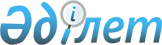 О внесении изменений в постановление акимата Кордайского района от 09 февраля 2015 года № 54 "О предоставлении помещений для проведения встреч кандидатов с избирателями на договорной основе в период проведения выборов"Постановление акимата Кордайского района Жамбылской области от 16 марта 2015 года № 117. Зарегистрировано Департаментом юстиции Жамбылской области 217 марта 2015 года № 2589      Примечание РЦПИ.

      В тексте документа сохранена пунктуация и орфография оригинала.

      В соответствии с Законом Республики Казахстан от 23 января 2001 года "О местном государственном управлении и самоуправлении в Республике Казахстан" и Законом Республики Казахстан от 27 ноября 2000 года "Об административных процедурах" акимат района ПОСТАНОВЛЯЕТ:

      1.  Внести в приложение "Помещения, предоставляемые для проведения встреч кандидатов с избирателями на договорной основе в период проведения выборов" утвержденное постановлением акимата Кордайского района от 09 февраля 2015 года №54 "О предоставлении помещений для проведения встреч кандидатов с избирателями на договорной основе в период проведения выборов" (зарегистрировано в реестре государственной регистрации нормативных правовых актов № 2544, опубликовано 14 марта 2015 года №39-40 (2177-2178) в районной общественно-политической газете "Қордай шамшырағы-Кордайский маяк" нижеследующие изменения:
      В указанном приложении:

      19 пункт изменить словами следующего содержания:

      "В здании сельского дома культуры Цемзавод, расположенный по адресу: улица Центральная, 19".

      2.  Контроль за исполнением настоящего постановления возложить на руководителя аппарата акима района Т. Ботабекова.
      3.  Настоящее постановление вступает в силу со дня государственной регистрации в органах юстиции и вводится в действие по истечении десяти календарных дней после дня его первого официального опубликования.



      СОГЛАСОВАНО

      Кордайская районная 

      территориальная избирательная комиссия

      С.Ж. Тургынбай

      "16" марта 2015 года


					© 2012. РГП на ПХВ «Институт законодательства и правовой информации Республики Казахстан» Министерства юстиции Республики Казахстан
				
      Аким района

К. Досаев
